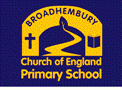 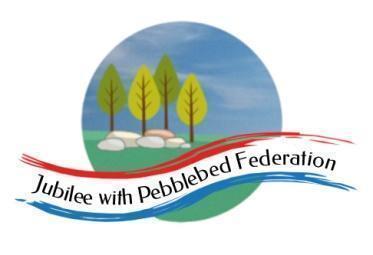                             Class 1 Home Learning for the week beginning 29th March 2021Phonics & Spelling  (30 mins)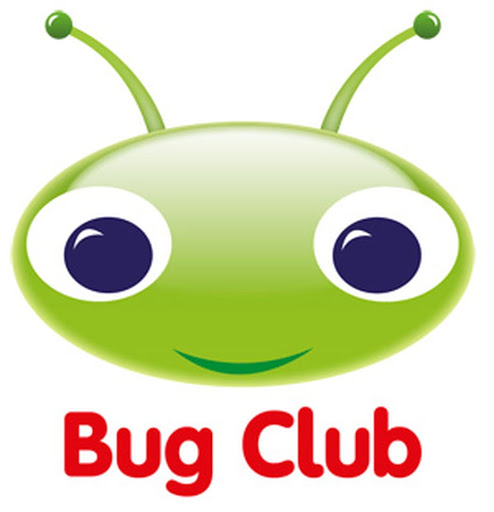 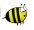 Reading - This book links with phonics and spelling and will be read for guided reading sessions (30 mins)Maths (30 mins)Literacy  (30 mins)PE (15 minutes)Leap into LifeAfternoon Work (45 mins)Mental HealthEmotions & FeelingsThis week’s learning behaviour:  This week we will be thinking about revising your learning.  You need to be flexible and able to change and adapt your plans if they are not working.  Think about your learning as you are doing it.  Review it - what is working well?  What is not working well?When an American sea otter is unable to open a clam it finds two stones and puts one on its tummy then the clam on top and then it bashes it with the second stone.  It is then able to eat the clam. 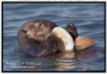 This week’s learning behaviour:  This week we will be thinking about revising your learning.  You need to be flexible and able to change and adapt your plans if they are not working.  Think about your learning as you are doing it.  Review it - what is working well?  What is not working well?When an American sea otter is unable to open a clam it finds two stones and puts one on its tummy then the clam on top and then it bashes it with the second stone.  It is then able to eat the clam. This week’s learning behaviour:  This week we will be thinking about revising your learning.  You need to be flexible and able to change and adapt your plans if they are not working.  Think about your learning as you are doing it.  Review it - what is working well?  What is not working well?When an American sea otter is unable to open a clam it finds two stones and puts one on its tummy then the clam on top and then it bashes it with the second stone.  It is then able to eat the clam. This week’s learning behaviour:  This week we will be thinking about revising your learning.  You need to be flexible and able to change and adapt your plans if they are not working.  Think about your learning as you are doing it.  Review it - what is working well?  What is not working well?When an American sea otter is unable to open a clam it finds two stones and puts one on its tummy then the clam on top and then it bashes it with the second stone.  It is then able to eat the clam. This week’s learning behaviour:  This week we will be thinking about revising your learning.  You need to be flexible and able to change and adapt your plans if they are not working.  Think about your learning as you are doing it.  Review it - what is working well?  What is not working well?When an American sea otter is unable to open a clam it finds two stones and puts one on its tummy then the clam on top and then it bashes it with the second stone.  It is then able to eat the clam. This week’s learning behaviour:  This week we will be thinking about revising your learning.  You need to be flexible and able to change and adapt your plans if they are not working.  Think about your learning as you are doing it.  Review it - what is working well?  What is not working well?When an American sea otter is unable to open a clam it finds two stones and puts one on its tummy then the clam on top and then it bashes it with the second stone.  It is then able to eat the clam. This week’s learning behaviour:  This week we will be thinking about revising your learning.  You need to be flexible and able to change and adapt your plans if they are not working.  Think about your learning as you are doing it.  Review it - what is working well?  What is not working well?When an American sea otter is unable to open a clam it finds two stones and puts one on its tummy then the clam on top and then it bashes it with the second stone.  It is then able to eat the clam. This week’s learning behaviour:  This week we will be thinking about revising your learning.  You need to be flexible and able to change and adapt your plans if they are not working.  Think about your learning as you are doing it.  Review it - what is working well?  What is not working well?When an American sea otter is unable to open a clam it finds two stones and puts one on its tummy then the clam on top and then it bashes it with the second stone.  It is then able to eat the clam. MondayOrange GroupPhase 3Unit 6jReceptionPhase 3Unit 8ng as ngYear 1
Unit 18oo as u-eYear 2Commas in a listhttps://www.bbc.co.uk/bitesize/topics/z8x6cj6/articles/zxvcrdm Now, write me a list of the things that you would like to do over the Easter holidays. Orange Group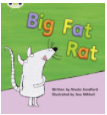 Reception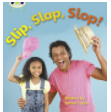 Year 1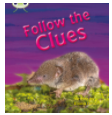 Year 2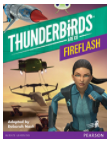 Orange Group/ Receptionhttps://classroom.thenational.academy/lessons/exploring-and-discussing-the-days-of-the-week-and-daily-events-6ngkgcYear 1Comparing Numbershttps://classroom.thenational.academy/lessons/to-compare-numbers-within-100-on-a-number-line-60wpcdYear 2Draw and interpret Block Diagramshttps://classroom.thenational.academy/lessons/representing-and-interpreting-data-on-a-block-diagram-and-a-table-cmt36d Orange Group/ReceptionGive someone else instructions to make a sandwich. Year 1/Year 2To write a set of instructions (Part 1)https://classroom.thenational.academy/lessons/to-write-a-set-of-instructions-part-1-71hkccREhttps://www.biblesociety.org.uk/get-involved/easter/the-seriously-surprising-story/Make an Easter GardenGo Noodle. Calming mindfulness. https://www.youtube.com/watch?v=bRkILioT_NAMondayOrange GroupPhase 3Unit 6jReceptionPhase 3Unit 8ng as ngYear 1
Unit 18oo as u-eYear 2Commas in a listhttps://www.bbc.co.uk/bitesize/topics/z8x6cj6/articles/zxvcrdm Now, write me a list of the things that you would like to do over the Easter holidays. Orange GroupReceptionYear 1Year 2Orange Group/ Receptionhttps://classroom.thenational.academy/lessons/exploring-and-discussing-the-days-of-the-week-and-daily-events-6ngkgcYear 1Comparing Numbershttps://classroom.thenational.academy/lessons/to-compare-numbers-within-100-on-a-number-line-60wpcdYear 2Draw and interpret Block Diagramshttps://classroom.thenational.academy/lessons/representing-and-interpreting-data-on-a-block-diagram-and-a-table-cmt36d Orange Group/ReceptionGive someone else instructions to make a sandwich. Year 1/Year 2To write a set of instructions (Part 1)https://classroom.thenational.academy/lessons/to-write-a-set-of-instructions-part-1-71hkccREhttps://www.biblesociety.org.uk/get-involved/easter/the-seriously-surprising-story/Make an Easter GardenGo Noodle. Calming mindfulness. https://www.youtube.com/watch?v=bRkILioT_NAMondayOrange GroupPhase 3Unit 6jReceptionPhase 3Unit 8ng as ngYear 1
Unit 18oo as u-eYear 2Commas in a listhttps://www.bbc.co.uk/bitesize/topics/z8x6cj6/articles/zxvcrdm Now, write me a list of the things that you would like to do over the Easter holidays. Orange GroupReceptionYear 1Year 2Orange Group/ Receptionhttps://classroom.thenational.academy/lessons/exploring-and-discussing-the-days-of-the-week-and-daily-events-6ngkgcYear 1Comparing Numbershttps://classroom.thenational.academy/lessons/to-compare-numbers-within-100-on-a-number-line-60wpcdYear 2Draw and interpret Block Diagramshttps://classroom.thenational.academy/lessons/representing-and-interpreting-data-on-a-block-diagram-and-a-table-cmt36d Orange Group/ReceptionGive someone else instructions to make a sandwich. Year 1/Year 2To write a set of instructions (Part 1)https://classroom.thenational.academy/lessons/to-write-a-set-of-instructions-part-1-71hkccREhttps://www.biblesociety.org.uk/get-involved/easter/the-seriously-surprising-story/Make an Easter GardenGo Noodle. Calming mindfulness. https://www.youtube.com/watch?v=bRkILioT_NAMondayOrange GroupPhase 3Unit 6jReceptionPhase 3Unit 8ng as ngYear 1
Unit 18oo as u-eYear 2Commas in a listhttps://www.bbc.co.uk/bitesize/topics/z8x6cj6/articles/zxvcrdm Now, write me a list of the things that you would like to do over the Easter holidays. Orange GroupReceptionYear 1Year 2Orange Group/ Receptionhttps://classroom.thenational.academy/lessons/exploring-and-discussing-the-days-of-the-week-and-daily-events-6ngkgcYear 1Comparing Numbershttps://classroom.thenational.academy/lessons/to-compare-numbers-within-100-on-a-number-line-60wpcdYear 2Draw and interpret Block Diagramshttps://classroom.thenational.academy/lessons/representing-and-interpreting-data-on-a-block-diagram-and-a-table-cmt36d Orange Group/ReceptionGive someone else instructions to make a sandwich. Year 1/Year 2To write a set of instructions (Part 1)https://classroom.thenational.academy/lessons/to-write-a-set-of-instructions-part-1-71hkccREhttps://www.biblesociety.org.uk/get-involved/easter/the-seriously-surprising-story/Make an Easter GardenGo Noodle. Calming mindfulness. https://www.youtube.com/watch?v=bRkILioT_NAMondayOrange GroupPhase 3Unit 6jReceptionPhase 3Unit 8ng as ngYear 1
Unit 18oo as u-eYear 2Commas in a listhttps://www.bbc.co.uk/bitesize/topics/z8x6cj6/articles/zxvcrdm Now, write me a list of the things that you would like to do over the Easter holidays. Orange GroupReceptionYear 1Year 2Orange Group/ Receptionhttps://classroom.thenational.academy/lessons/exploring-and-discussing-the-days-of-the-week-and-daily-events-6ngkgcYear 1Comparing Numbershttps://classroom.thenational.academy/lessons/to-compare-numbers-within-100-on-a-number-line-60wpcdYear 2Draw and interpret Block Diagramshttps://classroom.thenational.academy/lessons/representing-and-interpreting-data-on-a-block-diagram-and-a-table-cmt36d Orange Group/ReceptionGive someone else instructions to make a sandwich. Year 1/Year 2To write a set of instructions (Part 1)https://classroom.thenational.academy/lessons/to-write-a-set-of-instructions-part-1-71hkccREhttps://www.biblesociety.org.uk/get-involved/easter/the-seriously-surprising-story/Make an Easter GardenGo Noodle. Calming mindfulness. https://www.youtube.com/watch?v=bRkILioT_NAMondayOrange GroupPhase 3Unit 6jReceptionPhase 3Unit 8ng as ngYear 1
Unit 18oo as u-eYear 2Commas in a listhttps://www.bbc.co.uk/bitesize/topics/z8x6cj6/articles/zxvcrdm Now, write me a list of the things that you would like to do over the Easter holidays. Orange GroupReceptionYear 1Year 2Orange Group/ Receptionhttps://classroom.thenational.academy/lessons/exploring-and-discussing-the-days-of-the-week-and-daily-events-6ngkgcYear 1Comparing Numbershttps://classroom.thenational.academy/lessons/to-compare-numbers-within-100-on-a-number-line-60wpcdYear 2Draw and interpret Block Diagramshttps://classroom.thenational.academy/lessons/representing-and-interpreting-data-on-a-block-diagram-and-a-table-cmt36d Orange Group/ReceptionGive someone else instructions to make a sandwich. Year 1/Year 2To write a set of instructions (Part 1)https://classroom.thenational.academy/lessons/to-write-a-set-of-instructions-part-1-71hkccREhttps://www.biblesociety.org.uk/get-involved/easter/the-seriously-surprising-story/Make an Easter GardenGo Noodle. Calming mindfulness. https://www.youtube.com/watch?v=bRkILioT_NAMondayOrange GroupPhase 3Unit 6jReceptionPhase 3Unit 8ng as ngYear 1
Unit 18oo as u-eYear 2Commas in a listhttps://www.bbc.co.uk/bitesize/topics/z8x6cj6/articles/zxvcrdm Now, write me a list of the things that you would like to do over the Easter holidays. Orange GroupReceptionYear 1Year 2Orange Group/ Receptionhttps://classroom.thenational.academy/lessons/exploring-and-discussing-the-days-of-the-week-and-daily-events-6ngkgcYear 1Comparing Numbershttps://classroom.thenational.academy/lessons/to-compare-numbers-within-100-on-a-number-line-60wpcdYear 2Draw and interpret Block Diagramshttps://classroom.thenational.academy/lessons/representing-and-interpreting-data-on-a-block-diagram-and-a-table-cmt36d Orange Group/ReceptionGive someone else instructions to make a sandwich. Year 1/Year 2To write a set of instructions (Part 1)https://classroom.thenational.academy/lessons/to-write-a-set-of-instructions-part-1-71hkccREhttps://www.biblesociety.org.uk/get-involved/easter/the-seriously-surprising-story/Make an Easter GardenGo Noodle. Calming mindfulness. https://www.youtube.com/watch?v=bRkILioT_NATuesdayOrange GroupPhase 3Unit 6vReceptionPhase 3Unit 8th as thYear 1Phase 5Unit 19or as ‘aw’Year 2https://www.bbc.co.uk/bitesize/articles/zkqxqfr Activity 1Orange Group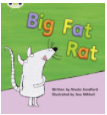 Reception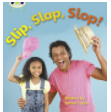 Year 1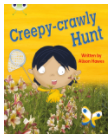 Year 2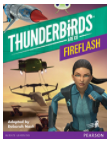 Orange Group/ Receptionhttps://classroom.thenational.academy/lessons/using-everyday-language-to-talk-about-and-sequence-daily-events-60tkadYear 1Comparing Numbershttps://classroom.thenational.academy/lessons/to-compare-numbers-within-100-on-a-place-value-chart-6mrp6r Year 2Solving Word Problemshttps://classroom.thenational.academy/lessons/representing-data-in-a-tally-chart-and-block-diagram-6ru34e Orange Group/ ReceptionChoose your favourite book to read todayYear 1/ Year 2To write a set of instructions (Part 2)https://classroom.thenational.academy/lessons/to-write-a-set-of-instructions-part-2-6rt3jdDThttps://classroom.thenational.academy/lessons/to-experiment-with-different-joining-techniques-ccwpat Every time something positive happens write it down on a post it and fold it up putting it in the jar. It can be a big thing but also should be little things like ‘the strawberries were ready to be picked today’.  Encourage them to have a look back through the jar periodically.WednesdayOrange GroupPhase 3Unit 6wReceptionPhase 5Unit 9oo as oo (short)Year 1Unit 5Phase 15or as auYear 2https://www.bbc.co.uk/bitesize/articles/zkqxqfr Activity 2Orange Group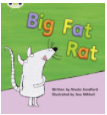 Reception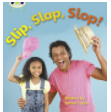 Year 1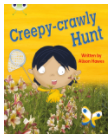 Year 2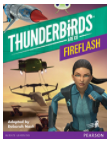 Orange Group/ Receptionhttps://classroom.thenational.academy/lessons/using-ordinal-language-when-sequencing-events-and-measure-short-periods-of-time-6nh6atYear 1Ordering Numbershttps://classroom.thenational.academy/lessons/to-order-numbers-within-100-part-1-65jkatYear 2End of Unit checkhttps://classroom.thenational.academy/lessons/interpreting-data-from-scaled-pictograms-and-block-diagrams-c9h3gcOrange Group/ ReceptionChoose your favourite book to read todayYear 1/ Year 2To write a set of instructions (Part 3)https://classroom.thenational.academy/lessons/to-write-a-set-of-instructions-part-3-crv36cArthttps://www.bbc.co.uk/teach/class-clips-video/design-and-technology-ks1-ks2-making-a-paper-collage/z7n9bdmEmoji snap (In the emotions folder)ThursdayOrange GroupPhase 3Unit 6xReceptionPhase 5 Unit 9Language SessionYear 1Unit 5Phase 19or as ‘al’Year 2https://www.bbc.co.uk/bitesize/articles/zkqxqfrActivity 3Orange Group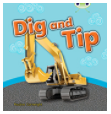 Reception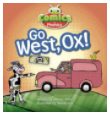 Year 1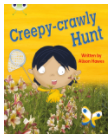 Year 2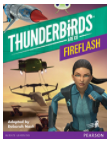 Orange Group/ Receptionhttps://classroom.thenational.academy/lessons/consolidating-learning-64rpctYear 1/ Year 2InventScience Why do we have teeth?https://www.bbc.co.uk/teach/class-clips-video/teeth/zr8ygwx History/GeoraphyThe Extinction of the Dinosaurshttps://www.bbc.co.uk/bitesize/articles/z9jgn9qComplete your newspaper report today. 